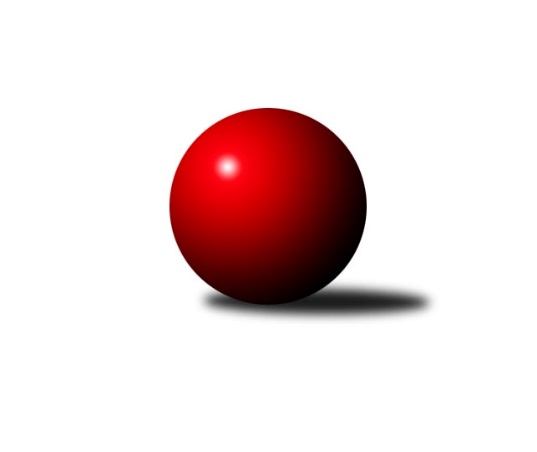 Č.2Ročník 2018/2019	18.5.2024 Divize AS 2018/2019Statistika 2. kolaTabulka družstev:		družstvo	záp	výh	rem	proh	skore	sety	průměr	body	plné	dorážka	chyby	1.	TJ Praga Praha	2	2	0	0	13.0 : 3.0 	(14.0 : 10.0)	2687	4	1785	902	22.5	2.	TJ Neratovice	2	2	0	0	13.0 : 3.0 	(14.0 : 10.0)	2556	4	1757	799	33	3.	TJ AŠ Mladá Boleslav	2	2	0	0	10.5 : 5.5 	(13.5 : 10.5)	2490	4	1711	780	27.5	4.	KK Slavia Praha	2	1	0	1	11.0 : 5.0 	(13.0 : 11.0)	2591	2	1790	801	29.5	5.	SK Meteor Praha	2	1	0	1	10.0 : 6.0 	(14.0 : 10.0)	2508	2	1770	738	43.5	6.	KK Konstruktiva Praha B	2	1	0	1	9.0 : 7.0 	(14.0 : 10.0)	2589	2	1794	796	41	7.	KK Konstruktiva Praha A	2	1	0	1	8.0 : 8.0 	(11.5 : 12.5)	2621	2	1764	857	28	8.	TJ Sokol Brandýs n. L.	2	1	0	1	8.0 : 8.0 	(10.0 : 14.0)	2602	2	1790	813	37.5	9.	KK Slavoj Praha B	2	1	0	1	7.0 : 9.0 	(12.0 : 12.0)	2641	2	1776	865	25.5	10.	TJ Sokol Benešov B	2	1	0	1	7.0 : 9.0 	(11.0 : 13.0)	2544	2	1765	779	42.5	11.	KK Jiří Poděbrady B	2	1	0	1	6.0 : 10.0 	(13.5 : 10.5)	2585	2	1736	850	36	12.	SC Olympia Radotín	2	0	0	2	4.0 : 12.0 	(10.0 : 14.0)	2529	0	1755	774	41	13.	PSK Union Praha	2	0	0	2	3.5 : 12.5 	(10.5 : 13.5)	2445	0	1708	737	36	14.	TJ Sparta Kutná Hora B	2	0	0	2	2.0 : 14.0 	(7.0 : 17.0)	2619	0	1798	822	33.5Tabulka doma:		družstvo	záp	výh	rem	proh	skore	sety	průměr	body	maximum	minimum	1.	SK Meteor Praha	1	1	0	0	7.0 : 1.0 	(9.0 : 3.0)	2624	2	2624	2624	2.	TJ Neratovice	1	1	0	0	7.0 : 1.0 	(7.0 : 5.0)	2570	2	2570	2570	3.	KK Slavoj Praha B	1	1	0	0	6.0 : 2.0 	(9.0 : 3.0)	2802	2	2802	2802	4.	KK Konstruktiva Praha B	1	1	0	0	6.0 : 2.0 	(8.0 : 4.0)	2656	2	2656	2656	5.	TJ Sokol Brandýs n. L.	1	1	0	0	6.0 : 2.0 	(7.0 : 5.0)	2567	2	2567	2567	6.	TJ Sokol Benešov B	1	1	0	0	5.0 : 3.0 	(7.0 : 5.0)	2563	2	2563	2563	7.	TJ Praga Praha	1	1	0	0	5.0 : 3.0 	(6.0 : 6.0)	2548	2	2548	2548	8.	KK Jiří Poděbrady B	2	1	0	1	6.0 : 10.0 	(13.5 : 10.5)	2585	2	2655	2515	9.	TJ AŠ Mladá Boleslav	0	0	0	0	0.0 : 0.0 	(0.0 : 0.0)	0	0	0	0	10.	KK Slavia Praha	1	0	0	1	3.0 : 5.0 	(5.0 : 7.0)	2538	0	2538	2538	11.	PSK Union Praha	1	0	0	1	2.5 : 5.5 	(5.5 : 6.5)	2406	0	2406	2406	12.	SC Olympia Radotín	1	0	0	1	2.0 : 6.0 	(5.0 : 7.0)	2539	0	2539	2539	13.	TJ Sparta Kutná Hora B	1	0	0	1	0.0 : 8.0 	(4.0 : 8.0)	2640	0	2640	2640	14.	KK Konstruktiva Praha A	1	0	0	1	0.0 : 8.0 	(4.0 : 8.0)	2510	0	2510	2510Tabulka venku:		družstvo	záp	výh	rem	proh	skore	sety	průměr	body	maximum	minimum	1.	TJ AŠ Mladá Boleslav	2	2	0	0	10.5 : 5.5 	(13.5 : 10.5)	2490	4	2569	2411	2.	TJ Praga Praha	1	1	0	0	8.0 : 0.0 	(8.0 : 4.0)	2826	2	2826	2826	3.	KK Slavia Praha	1	1	0	0	8.0 : 0.0 	(8.0 : 4.0)	2643	2	2643	2643	4.	KK Konstruktiva Praha A	1	1	0	0	8.0 : 0.0 	(7.5 : 4.5)	2731	2	2731	2731	5.	TJ Neratovice	1	1	0	0	6.0 : 2.0 	(7.0 : 5.0)	2541	2	2541	2541	6.	KK Jiří Poděbrady B	0	0	0	0	0.0 : 0.0 	(0.0 : 0.0)	0	0	0	0	7.	KK Konstruktiva Praha B	1	0	0	1	3.0 : 5.0 	(6.0 : 6.0)	2522	0	2522	2522	8.	SK Meteor Praha	1	0	0	1	3.0 : 5.0 	(5.0 : 7.0)	2391	0	2391	2391	9.	SC Olympia Radotín	1	0	0	1	2.0 : 6.0 	(5.0 : 7.0)	2519	0	2519	2519	10.	TJ Sokol Benešov B	1	0	0	1	2.0 : 6.0 	(4.0 : 8.0)	2524	0	2524	2524	11.	TJ Sokol Brandýs n. L.	1	0	0	1	2.0 : 6.0 	(3.0 : 9.0)	2637	0	2637	2637	12.	TJ Sparta Kutná Hora B	1	0	0	1	2.0 : 6.0 	(3.0 : 9.0)	2598	0	2598	2598	13.	PSK Union Praha	1	0	0	1	1.0 : 7.0 	(5.0 : 7.0)	2483	0	2483	2483	14.	KK Slavoj Praha B	1	0	0	1	1.0 : 7.0 	(3.0 : 9.0)	2479	0	2479	2479Tabulka podzimní části:		družstvo	záp	výh	rem	proh	skore	sety	průměr	body	doma	venku	1.	TJ Praga Praha	2	2	0	0	13.0 : 3.0 	(14.0 : 10.0)	2687	4 	1 	0 	0 	1 	0 	0	2.	TJ Neratovice	2	2	0	0	13.0 : 3.0 	(14.0 : 10.0)	2556	4 	1 	0 	0 	1 	0 	0	3.	TJ AŠ Mladá Boleslav	2	2	0	0	10.5 : 5.5 	(13.5 : 10.5)	2490	4 	0 	0 	0 	2 	0 	0	4.	KK Slavia Praha	2	1	0	1	11.0 : 5.0 	(13.0 : 11.0)	2591	2 	0 	0 	1 	1 	0 	0	5.	SK Meteor Praha	2	1	0	1	10.0 : 6.0 	(14.0 : 10.0)	2508	2 	1 	0 	0 	0 	0 	1	6.	KK Konstruktiva Praha B	2	1	0	1	9.0 : 7.0 	(14.0 : 10.0)	2589	2 	1 	0 	0 	0 	0 	1	7.	KK Konstruktiva Praha A	2	1	0	1	8.0 : 8.0 	(11.5 : 12.5)	2621	2 	0 	0 	1 	1 	0 	0	8.	TJ Sokol Brandýs n. L.	2	1	0	1	8.0 : 8.0 	(10.0 : 14.0)	2602	2 	1 	0 	0 	0 	0 	1	9.	KK Slavoj Praha B	2	1	0	1	7.0 : 9.0 	(12.0 : 12.0)	2641	2 	1 	0 	0 	0 	0 	1	10.	TJ Sokol Benešov B	2	1	0	1	7.0 : 9.0 	(11.0 : 13.0)	2544	2 	1 	0 	0 	0 	0 	1	11.	KK Jiří Poděbrady B	2	1	0	1	6.0 : 10.0 	(13.5 : 10.5)	2585	2 	1 	0 	1 	0 	0 	0	12.	SC Olympia Radotín	2	0	0	2	4.0 : 12.0 	(10.0 : 14.0)	2529	0 	0 	0 	1 	0 	0 	1	13.	PSK Union Praha	2	0	0	2	3.5 : 12.5 	(10.5 : 13.5)	2445	0 	0 	0 	1 	0 	0 	1	14.	TJ Sparta Kutná Hora B	2	0	0	2	2.0 : 14.0 	(7.0 : 17.0)	2619	0 	0 	0 	1 	0 	0 	1Tabulka jarní části:		družstvo	záp	výh	rem	proh	skore	sety	průměr	body	doma	venku	1.	SC Olympia Radotín	0	0	0	0	0.0 : 0.0 	(0.0 : 0.0)	0	0 	0 	0 	0 	0 	0 	0 	2.	PSK Union Praha	0	0	0	0	0.0 : 0.0 	(0.0 : 0.0)	0	0 	0 	0 	0 	0 	0 	0 	3.	TJ Praga Praha	0	0	0	0	0.0 : 0.0 	(0.0 : 0.0)	0	0 	0 	0 	0 	0 	0 	0 	4.	KK Konstruktiva Praha A	0	0	0	0	0.0 : 0.0 	(0.0 : 0.0)	0	0 	0 	0 	0 	0 	0 	0 	5.	TJ AŠ Mladá Boleslav	0	0	0	0	0.0 : 0.0 	(0.0 : 0.0)	0	0 	0 	0 	0 	0 	0 	0 	6.	TJ Sokol Benešov B	0	0	0	0	0.0 : 0.0 	(0.0 : 0.0)	0	0 	0 	0 	0 	0 	0 	0 	7.	TJ Sokol Brandýs n. L.	0	0	0	0	0.0 : 0.0 	(0.0 : 0.0)	0	0 	0 	0 	0 	0 	0 	0 	8.	SK Meteor Praha	0	0	0	0	0.0 : 0.0 	(0.0 : 0.0)	0	0 	0 	0 	0 	0 	0 	0 	9.	KK Jiří Poděbrady B	0	0	0	0	0.0 : 0.0 	(0.0 : 0.0)	0	0 	0 	0 	0 	0 	0 	0 	10.	TJ Neratovice	0	0	0	0	0.0 : 0.0 	(0.0 : 0.0)	0	0 	0 	0 	0 	0 	0 	0 	11.	KK Konstruktiva Praha B	0	0	0	0	0.0 : 0.0 	(0.0 : 0.0)	0	0 	0 	0 	0 	0 	0 	0 	12.	KK Slavoj Praha B	0	0	0	0	0.0 : 0.0 	(0.0 : 0.0)	0	0 	0 	0 	0 	0 	0 	0 	13.	TJ Sparta Kutná Hora B	0	0	0	0	0.0 : 0.0 	(0.0 : 0.0)	0	0 	0 	0 	0 	0 	0 	0 	14.	KK Slavia Praha	0	0	0	0	0.0 : 0.0 	(0.0 : 0.0)	0	0 	0 	0 	0 	0 	0 	0 Zisk bodů pro družstvo:		jméno hráče	družstvo	body	zápasy	v %	dílčí body	sety	v %	1.	Milan Komorník 	TJ Praga Praha  	2	/	2	(100%)	4	/	4	(100%)	2.	Petr Palaštuk 	TJ AŠ Mladá Boleslav  	2	/	2	(100%)	4	/	4	(100%)	3.	Aleš Jungmann 	KK Slavia Praha 	2	/	2	(100%)	4	/	4	(100%)	4.	Robert Asimus 	SC Olympia Radotín 	2	/	2	(100%)	4	/	4	(100%)	5.	Pavel Novák 	PSK Union Praha  	2	/	2	(100%)	4	/	4	(100%)	6.	Josef Trnka 	TJ Neratovice 	2	/	2	(100%)	3	/	4	(75%)	7.	Petr Šteiner 	TJ Neratovice 	2	/	2	(100%)	3	/	4	(75%)	8.	Martin Pondělíček 	SC Olympia Radotín 	2	/	2	(100%)	3	/	4	(75%)	9.	Ivo Steindl 	SK Meteor Praha  	2	/	2	(100%)	3	/	4	(75%)	10.	Ladislav Zahrádka 	SK Meteor Praha  	2	/	2	(100%)	3	/	4	(75%)	11.	Pavel Janoušek 	TJ Praga Praha  	2	/	2	(100%)	3	/	4	(75%)	12.	Arnošt Nedbal 	KK Konstruktiva Praha B 	2	/	2	(100%)	2	/	4	(50%)	13.	Miloslav Rychetský 	TJ Sokol Brandýs n. L. 	2	/	2	(100%)	2	/	4	(50%)	14.	Jan Bürger 	KK Slavia Praha 	2	/	2	(100%)	2	/	4	(50%)	15.	Stanislav Vesecký 	KK Konstruktiva Praha B 	2	/	2	(100%)	2	/	4	(50%)	16.	Jindřich Sahula 	SK Meteor Praha  	2	/	2	(100%)	2	/	4	(50%)	17.	Karel Vaňata 	KK Slavia Praha 	2	/	2	(100%)	2	/	4	(50%)	18.	Jan Poláček 	KK Jiří Poděbrady B 	1	/	1	(100%)	2	/	2	(100%)	19.	Jan Kvapil 	TJ Neratovice 	1	/	1	(100%)	2	/	2	(100%)	20.	David Dittrich 	PSK Union Praha  	1	/	1	(100%)	2	/	2	(100%)	21.	Michal Vyskočil 	TJ Sokol Benešov B 	1	/	1	(100%)	2	/	2	(100%)	22.	Jiří Kašpar 	KK Slavoj Praha B 	1	/	1	(100%)	2	/	2	(100%)	23.	Roman Cypro 	KK Slavoj Praha B 	1	/	1	(100%)	2	/	2	(100%)	24.	Martin Boháč 	SK Meteor Praha  	1	/	1	(100%)	2	/	2	(100%)	25.	Jan Horáček 	TJ AŠ Mladá Boleslav  	1	/	1	(100%)	1.5	/	2	(75%)	26.	Josef Šálek 	TJ Neratovice 	1	/	1	(100%)	1	/	2	(50%)	27.	Josef Kašpar 	TJ Praga Praha  	1	/	1	(100%)	1	/	2	(50%)	28.	Zdeněk Zahrádka 	KK Konstruktiva Praha A 	1	/	1	(100%)	1	/	2	(50%)	29.	Pavel Kohlíček 	KK Konstruktiva Praha A 	1	/	1	(100%)	1	/	2	(50%)	30.	Pavel Palaštuk 	TJ AŠ Mladá Boleslav  	1	/	1	(100%)	1	/	2	(50%)	31.	Petr Tepličanec 	KK Konstruktiva Praha A 	1	/	1	(100%)	1	/	2	(50%)	32.	Michal Bartoš 	TJ Praga Praha  	1	/	1	(100%)	1	/	2	(50%)	33.	Petr Vacek 	TJ Neratovice 	1	/	1	(100%)	1	/	2	(50%)	34.	Jiří Šafránek 	KK Jiří Poděbrady B 	1	/	1	(100%)	1	/	2	(50%)	35.	Karel Drábek 	TJ Sokol Benešov B 	1	/	1	(100%)	1	/	2	(50%)	36.	Jiří Franěk 	TJ Sokol Benešov B 	1	/	1	(100%)	1	/	2	(50%)	37.	Jiří Kočí 	TJ Sokol Benešov B 	1	/	1	(100%)	1	/	2	(50%)	38.	Marek Červ 	TJ Sokol Benešov B 	1	/	2	(50%)	3	/	4	(75%)	39.	Karel Křenek 	TJ Sokol Brandýs n. L. 	1	/	2	(50%)	3	/	4	(75%)	40.	Tibor Machala 	KK Konstruktiva Praha B 	1	/	2	(50%)	3	/	4	(75%)	41.	Jaroslav Pleticha st.	KK Konstruktiva Praha B 	1	/	2	(50%)	3	/	4	(75%)	42.	Jaroslav Kazda 	KK Jiří Poděbrady B 	1	/	2	(50%)	3	/	4	(75%)	43.	Pavel Horáček ml.	TJ AŠ Mladá Boleslav  	1	/	2	(50%)	3	/	4	(75%)	44.	Jan Barchánek 	KK Konstruktiva Praha B 	1	/	2	(50%)	3	/	4	(75%)	45.	Anton Stašák 	KK Slavoj Praha B 	1	/	2	(50%)	3	/	4	(75%)	46.	Jakub Wrzecionko 	KK Konstruktiva Praha A 	1	/	2	(50%)	2.5	/	4	(63%)	47.	Dušan Richter 	KK Jiří Poděbrady B 	1	/	2	(50%)	2.5	/	4	(63%)	48.	Viktor Jungbauer 	KK Slavoj Praha B 	1	/	2	(50%)	2	/	4	(50%)	49.	Stanislav Březina 	KK Slavoj Praha B 	1	/	2	(50%)	2	/	4	(50%)	50.	Zdeněk Končel 	TJ Sparta Kutná Hora B 	1	/	2	(50%)	2	/	4	(50%)	51.	Jaroslav Kourek 	TJ Praga Praha  	1	/	2	(50%)	2	/	4	(50%)	52.	Petr Kašpar 	TJ Praga Praha  	1	/	2	(50%)	2	/	4	(50%)	53.	Václav Posejpal 	KK Konstruktiva Praha A 	1	/	2	(50%)	2	/	4	(50%)	54.	Jaroslav Čermák 	TJ Sparta Kutná Hora B 	1	/	2	(50%)	2	/	4	(50%)	55.	Michal Ostatnický 	KK Konstruktiva Praha A 	1	/	2	(50%)	2	/	4	(50%)	56.	Pavel Kotek 	TJ Sokol Brandýs n. L. 	1	/	2	(50%)	2	/	4	(50%)	57.	Filip Knap 	KK Slavia Praha 	1	/	2	(50%)	2	/	4	(50%)	58.	Tomáš Křenek 	TJ AŠ Mladá Boleslav  	1	/	2	(50%)	2	/	4	(50%)	59.	Jan Kozák 	TJ Neratovice 	1	/	2	(50%)	2	/	4	(50%)	60.	Milan Mikulášek 	SK Meteor Praha  	1	/	2	(50%)	2	/	4	(50%)	61.	Martin Šmejkal 	TJ Sokol Brandýs n. L. 	1	/	2	(50%)	2	/	4	(50%)	62.	Petr Božka 	TJ Neratovice 	1	/	2	(50%)	2	/	4	(50%)	63.	Tereza Bendová 	KK Slavia Praha 	1	/	2	(50%)	2	/	4	(50%)	64.	Vladimír Sommer 	TJ Sokol Brandýs n. L. 	1	/	2	(50%)	1	/	4	(25%)	65.	David Kašpar 	TJ Praga Praha  	1	/	2	(50%)	1	/	4	(25%)	66.	Luboš Zelenka 	KK Slavia Praha 	1	/	2	(50%)	1	/	4	(25%)	67.	Michal Horáček 	TJ AŠ Mladá Boleslav  	0.5	/	1	(50%)	1	/	2	(50%)	68.	Pavel Moravec 	PSK Union Praha  	0.5	/	2	(25%)	1	/	4	(25%)	69.	Václav Anděl 	KK Jiří Poděbrady B 	0	/	1	(0%)	1	/	2	(50%)	70.	Pavel Plachý 	SK Meteor Praha  	0	/	1	(0%)	1	/	2	(50%)	71.	Ondřej Šustr 	KK Jiří Poděbrady B 	0	/	1	(0%)	1	/	2	(50%)	72.	Bohumil Sedláček 	TJ AŠ Mladá Boleslav  	0	/	1	(0%)	1	/	2	(50%)	73.	Jaroslav Pichl 	KK Slavoj Praha B 	0	/	1	(0%)	1	/	2	(50%)	74.	Petr Barchánek 	KK Konstruktiva Praha A 	0	/	1	(0%)	1	/	2	(50%)	75.	Dušan Dvořák 	TJ Sokol Benešov B 	0	/	1	(0%)	1	/	2	(50%)	76.	Vladimír Klindera 	KK Jiří Poděbrady B 	0	/	1	(0%)	1	/	2	(50%)	77.	Luboš Polanský 	PSK Union Praha  	0	/	1	(0%)	1	/	2	(50%)	78.	Petr Horáček 	TJ AŠ Mladá Boleslav  	0	/	1	(0%)	0	/	2	(0%)	79.	Jakub Hlava 	KK Konstruktiva Praha B 	0	/	1	(0%)	0	/	2	(0%)	80.	Jaroslav Pleticha ml.	KK Konstruktiva Praha A 	0	/	1	(0%)	0	/	2	(0%)	81.	Jan Meščan 	TJ Neratovice 	0	/	1	(0%)	0	/	2	(0%)	82.	Václav Sommer 	TJ Sokol Brandýs n. L. 	0	/	1	(0%)	0	/	2	(0%)	83.	Petra Gütterová 	KK Jiří Poděbrady B 	0	/	1	(0%)	0	/	2	(0%)	84.	Josef Cíla 	TJ AŠ Mladá Boleslav  	0	/	1	(0%)	0	/	2	(0%)	85.	František Čvančara 	TJ Sokol Brandýs n. L. 	0	/	1	(0%)	0	/	2	(0%)	86.	Petr Pravlovský 	KK Slavoj Praha B 	0	/	1	(0%)	0	/	2	(0%)	87.	Miroslav Šnejdar st.	KK Konstruktiva Praha B 	0	/	2	(0%)	2	/	4	(50%)	88.	Zbyněk David 	KK Jiří Poděbrady B 	0	/	2	(0%)	2	/	4	(50%)	89.	Luboš Brabec 	TJ Sokol Benešov B 	0	/	2	(0%)	2	/	4	(50%)	90.	Ctirad Dudycha 	PSK Union Praha  	0	/	2	(0%)	1.5	/	4	(38%)	91.	Ivana Vlková 	SK Meteor Praha  	0	/	2	(0%)	1	/	4	(25%)	92.	Petr Dvořák 	SC Olympia Radotín 	0	/	2	(0%)	1	/	4	(25%)	93.	Jiří Ujhelyi 	SC Olympia Radotín 	0	/	2	(0%)	1	/	4	(25%)	94.	Vladimír Zdražil 	SC Olympia Radotín 	0	/	2	(0%)	1	/	4	(25%)	95.	Zdeněk Rajchman 	TJ Sparta Kutná Hora B 	0	/	2	(0%)	1	/	4	(25%)	96.	František Tesař 	TJ Sparta Kutná Hora B 	0	/	2	(0%)	1	/	4	(25%)	97.	Bohumír Kopecký 	TJ Sparta Kutná Hora B 	0	/	2	(0%)	1	/	4	(25%)	98.	Luboš Soukup 	PSK Union Praha  	0	/	2	(0%)	1	/	4	(25%)	99.	Miroslav Bubeník 	KK Slavoj Praha B 	0	/	2	(0%)	0	/	4	(0%)	100.	Petr Brabenec 	TJ Sokol Benešov B 	0	/	2	(0%)	0	/	4	(0%)	101.	Michal Franc 	PSK Union Praha  	0	/	2	(0%)	0	/	4	(0%)	102.	Tomáš Jelínek 	TJ Sparta Kutná Hora B 	0	/	2	(0%)	0	/	4	(0%)	103.	Pavel Dvořák 	SC Olympia Radotín 	0	/	2	(0%)	0	/	4	(0%)Průměry na kuželnách:		kuželna	průměr	plné	dorážka	chyby	výkon na hráče	1.	TJ Sparta Kutná Hora, 1-4	2733	1812	921	23.5	(455.5)	2.	KK Slavia Praha, 1-4	2719	1818	901	28.0	(453.3)	3.	Poděbrady, 1-4	2624	1766	858	33.5	(437.5)	4.	KK Konstruktiva Praha, 2-5	2590	1794	796	36.5	(431.7)	5.	KK Konstruktiva Praha, 1-4	2576	1778	798	33.5	(429.4)	6.	KK Slavia Praha, 1-2	2553	1758	795	26.0	(425.6)	7.	Meteor, 1-2	2551	1762	789	30.5	(425.3)	8.	Brandýs 1-2, 1-2	2543	1772	770	41.0	(423.8)	9.	KK Konstruktiva Praha, 3-6	2540	1754	785	41.5	(423.3)	10.	Karlov, 1-2	2535	1747	787	34.0	(422.5)	11.	TJ Neratovice, 1-2	2526	1739	787	32.0	(421.1)	12.	Benešov, 1-4	2477	1754	722	53.5	(412.8)	13.	PSK Union Praha, 1-4	2408	1670	738	30.0	(401.4)Nejlepší výkony na kuželnách:TJ Sparta Kutná Hora, 1-4TJ Praga Praha 	2826	1. kolo	Pavel Janoušek 	TJ Praga Praha 	505	1. koloTJ Sparta Kutná Hora B	2640	1. kolo	Josef Kašpar 	TJ Praga Praha 	497	1. kolo		. kolo	Jaroslav Kourek 	TJ Praga Praha 	468	1. kolo		. kolo	Petr Kašpar 	TJ Praga Praha 	463	1. kolo		. kolo	František Tesař 	TJ Sparta Kutná Hora B	461	1. kolo		. kolo	Bohumír Kopecký 	TJ Sparta Kutná Hora B	450	1. kolo		. kolo	David Kašpar 	TJ Praga Praha 	447	1. kolo		. kolo	Milan Komorník 	TJ Praga Praha 	446	1. kolo		. kolo	Zdeněk Končel 	TJ Sparta Kutná Hora B	442	1. kolo		. kolo	Tomáš Jelínek 	TJ Sparta Kutná Hora B	436	1. koloKK Slavia Praha, 1-4KK Slavoj Praha B	2802	2. kolo	Roman Cypro 	KK Slavoj Praha B	499	2. koloTJ Sokol Brandýs n. L.	2637	2. kolo	Viktor Jungbauer 	KK Slavoj Praha B	492	2. kolo		. kolo	Karel Křenek 	TJ Sokol Brandýs n. L.	486	2. kolo		. kolo	Anton Stašák 	KK Slavoj Praha B	471	2. kolo		. kolo	Miloslav Rychetský 	TJ Sokol Brandýs n. L.	471	2. kolo		. kolo	Stanislav Březina 	KK Slavoj Praha B	460	2. kolo		. kolo	Jiří Kašpar 	KK Slavoj Praha B	457	2. kolo		. kolo	Václav Sommer 	TJ Sokol Brandýs n. L.	434	2. kolo		. kolo	Pavel Kotek 	TJ Sokol Brandýs n. L.	423	2. kolo		. kolo	Martin Šmejkal 	TJ Sokol Brandýs n. L.	423	2. koloPoděbrady, 1-4KK Konstruktiva Praha A	2731	1. kolo	Pavel Kohlíček 	KK Konstruktiva Praha A	494	1. koloKK Jiří Poděbrady B	2655	2. kolo	Michal Ostatnický 	KK Konstruktiva Praha A	458	1. koloTJ Sparta Kutná Hora B	2598	2. kolo	Petr Tepličanec 	KK Konstruktiva Praha A	458	1. koloKK Jiří Poděbrady B	2515	1. kolo	Dušan Richter 	KK Jiří Poděbrady B	456	2. kolo		. kolo	Jaroslav Kazda 	KK Jiří Poděbrady B	454	2. kolo		. kolo	Jan Poláček 	KK Jiří Poděbrady B	454	2. kolo		. kolo	Jaroslav Čermák 	TJ Sparta Kutná Hora B	451	2. kolo		. kolo	Zdeněk Zahrádka 	KK Konstruktiva Praha A	447	1. kolo		. kolo	Bohumír Kopecký 	TJ Sparta Kutná Hora B	446	2. kolo		. kolo	Jaroslav Kazda 	KK Jiří Poděbrady B	445	1. koloKK Konstruktiva Praha, 2-5KK Konstruktiva Praha B	2656	1. kolo	Jaroslav Pleticha st.	KK Konstruktiva Praha B	474	1. koloTJ Sokol Benešov B	2524	1. kolo	Arnošt Nedbal 	KK Konstruktiva Praha B	454	1. kolo		. kolo	Jiří Kočí 	TJ Sokol Benešov B	444	1. kolo		. kolo	Luboš Brabec 	TJ Sokol Benešov B	443	1. kolo		. kolo	Jan Barchánek 	KK Konstruktiva Praha B	443	1. kolo		. kolo	Stanislav Vesecký 	KK Konstruktiva Praha B	438	1. kolo		. kolo	Miroslav Šnejdar st.	KK Konstruktiva Praha B	438	1. kolo		. kolo	Marek Červ 	TJ Sokol Benešov B	437	1. kolo		. kolo	Karel Drábek 	TJ Sokol Benešov B	414	1. kolo		. kolo	Tibor Machala 	KK Konstruktiva Praha B	409	1. koloKK Konstruktiva Praha, 1-4KK Slavia Praha	2643	2. kolo	Luboš Zelenka 	KK Slavia Praha	449	2. koloKK Konstruktiva Praha A	2510	2. kolo	Tereza Bendová 	KK Slavia Praha	448	2. kolo		. kolo	Karel Vaňata 	KK Slavia Praha	444	2. kolo		. kolo	Jan Barchánek 	KK Konstruktiva Praha A	439	2. kolo		. kolo	Jan Bürger 	KK Slavia Praha	438	2. kolo		. kolo	Filip Knap 	KK Slavia Praha	436	2. kolo		. kolo	Václav Posejpal 	KK Konstruktiva Praha A	430	2. kolo		. kolo	Aleš Jungmann 	KK Slavia Praha	428	2. kolo		. kolo	Petr Barchánek 	KK Konstruktiva Praha A	424	2. kolo		. kolo	Jakub Wrzecionko 	KK Konstruktiva Praha A	419	2. koloKK Slavia Praha, 1-2TJ AŠ Mladá Boleslav 	2569	1. kolo	Aleš Jungmann 	KK Slavia Praha	446	1. koloKK Slavia Praha	2538	1. kolo	Tomáš Křenek 	TJ AŠ Mladá Boleslav 	444	1. kolo		. kolo	Josef Cíla 	TJ AŠ Mladá Boleslav 	443	1. kolo		. kolo	Jan Bürger 	KK Slavia Praha	432	1. kolo		. kolo	Petr Palaštuk 	TJ AŠ Mladá Boleslav 	431	1. kolo		. kolo	Pavel Palaštuk 	TJ AŠ Mladá Boleslav 	428	1. kolo		. kolo	Karel Vaňata 	KK Slavia Praha	425	1. kolo		. kolo	Filip Knap 	KK Slavia Praha	421	1. kolo		. kolo	Bohumil Sedláček 	TJ AŠ Mladá Boleslav 	415	1. kolo		. kolo	Pavel Horáček ml.	TJ AŠ Mladá Boleslav 	408	1. koloMeteor, 1-2SK Meteor Praha 	2624	1. kolo	Jindřich Sahula 	SK Meteor Praha 	454	1. koloKK Slavoj Praha B	2479	1. kolo	Anton Stašák 	KK Slavoj Praha B	447	1. kolo		. kolo	Milan Mikulášek 	SK Meteor Praha 	447	1. kolo		. kolo	Stanislav Březina 	KK Slavoj Praha B	442	1. kolo		. kolo	Martin Boháč 	SK Meteor Praha 	441	1. kolo		. kolo	Ivana Vlková 	SK Meteor Praha 	440	1. kolo		. kolo	Ivo Steindl 	SK Meteor Praha 	425	1. kolo		. kolo	Ladislav Zahrádka 	SK Meteor Praha 	417	1. kolo		. kolo	Jaroslav Pichl 	KK Slavoj Praha B	416	1. kolo		. kolo	Viktor Jungbauer 	KK Slavoj Praha B	400	1. koloBrandýs 1-2, 1-2TJ Sokol Brandýs n. L.	2567	1. kolo	Martin Šmejkal 	TJ Sokol Brandýs n. L.	465	1. koloSC Olympia Radotín	2519	1. kolo	Robert Asimus 	SC Olympia Radotín	455	1. kolo		. kolo	Martin Pondělíček 	SC Olympia Radotín	443	1. kolo		. kolo	František Čvančara 	TJ Sokol Brandýs n. L.	442	1. kolo		. kolo	Karel Křenek 	TJ Sokol Brandýs n. L.	436	1. kolo		. kolo	Miloslav Rychetský 	TJ Sokol Brandýs n. L.	426	1. kolo		. kolo	Petr Dvořák 	SC Olympia Radotín	414	1. kolo		. kolo	Jiří Ujhelyi 	SC Olympia Radotín	414	1. kolo		. kolo	Vladimír Sommer 	TJ Sokol Brandýs n. L.	403	1. kolo		. kolo	Vladimír Zdražil 	SC Olympia Radotín	402	1. koloKK Konstruktiva Praha, 3-6TJ Neratovice	2541	2. kolo	Martin Pondělíček 	SC Olympia Radotín	484	2. koloSC Olympia Radotín	2539	2. kolo	Jan Kozák 	TJ Neratovice	464	2. kolo		. kolo	Robert Asimus 	SC Olympia Radotín	452	2. kolo		. kolo	Petr Vacek 	TJ Neratovice	436	2. kolo		. kolo	Jiří Ujhelyi 	SC Olympia Radotín	428	2. kolo		. kolo	Petr Božka 	TJ Neratovice	426	2. kolo		. kolo	Petr Šteiner 	TJ Neratovice	414	2. kolo		. kolo	Vladimír Zdražil 	SC Olympia Radotín	413	2. kolo		. kolo	Josef Trnka 	TJ Neratovice	404	2. kolo		. kolo	Jan Meščan 	TJ Neratovice	397	2. koloKarlov, 1-2TJ Praga Praha 	2548	2. kolo	Tibor Machala 	KK Konstruktiva Praha B	450	2. koloKK Konstruktiva Praha B	2522	2. kolo	Milan Komorník 	TJ Praga Praha 	440	2. kolo		. kolo	Stanislav Vesecký 	KK Konstruktiva Praha B	437	2. kolo		. kolo	Jaroslav Kourek 	TJ Praga Praha 	432	2. kolo		. kolo	Arnošt Nedbal 	KK Konstruktiva Praha B	430	2. kolo		. kolo	Petr Kašpar 	TJ Praga Praha 	424	2. kolo		. kolo	David Kašpar 	TJ Praga Praha 	422	2. kolo		. kolo	Pavel Janoušek 	TJ Praga Praha 	416	2. kolo		. kolo	Michal Bartoš 	TJ Praga Praha 	414	2. kolo		. kolo	Jaroslav Pleticha st.	KK Konstruktiva Praha B	409	2. koloTJ Neratovice, 1-2TJ Neratovice	2570	1. kolo	Petr Božka 	TJ Neratovice	455	1. koloPSK Union Praha 	2483	1. kolo	Jan Kvapil 	TJ Neratovice	447	1. kolo		. kolo	Michal Franc 	PSK Union Praha 	428	1. kolo		. kolo	Petr Šteiner 	TJ Neratovice	422	1. kolo		. kolo	Josef Trnka 	TJ Neratovice	421	1. kolo		. kolo	Ctirad Dudycha 	PSK Union Praha 	419	1. kolo		. kolo	Josef Šálek 	TJ Neratovice	418	1. kolo		. kolo	Pavel Novák 	PSK Union Praha 	415	1. kolo		. kolo	Pavel Moravec 	PSK Union Praha 	414	1. kolo		. kolo	Jan Kozák 	TJ Neratovice	407	1. koloBenešov, 1-4TJ Sokol Benešov B	2563	2. kolo	Jiří Franěk 	TJ Sokol Benešov B	484	2. koloSK Meteor Praha 	2391	2. kolo	Marek Červ 	TJ Sokol Benešov B	439	2. kolo		. kolo	Michal Vyskočil 	TJ Sokol Benešov B	432	2. kolo		. kolo	Ladislav Zahrádka 	SK Meteor Praha 	424	2. kolo		. kolo	Pavel Plachý 	SK Meteor Praha 	422	2. kolo		. kolo	Petr Brabenec 	TJ Sokol Benešov B	416	2. kolo		. kolo	Ivo Steindl 	SK Meteor Praha 	410	2. kolo		. kolo	Jindřich Sahula 	SK Meteor Praha 	402	2. kolo		. kolo	Dušan Dvořák 	TJ Sokol Benešov B	396	2. kolo		. kolo	Luboš Brabec 	TJ Sokol Benešov B	396	2. koloPSK Union Praha, 1-4TJ AŠ Mladá Boleslav 	2411	2. kolo	Pavel Novák 	PSK Union Praha 	441	2. koloPSK Union Praha 	2406	2. kolo	Pavel Moravec 	PSK Union Praha 	433	2. kolo		. kolo	Michal Horáček 	TJ AŠ Mladá Boleslav 	433	2. kolo		. kolo	Petr Horáček 	TJ AŠ Mladá Boleslav 	420	2. kolo		. kolo	David Dittrich 	PSK Union Praha 	409	2. kolo		. kolo	Jan Horáček 	TJ AŠ Mladá Boleslav 	401	2. kolo		. kolo	Pavel Horáček ml.	TJ AŠ Mladá Boleslav 	397	2. kolo		. kolo	Ctirad Dudycha 	PSK Union Praha 	395	2. kolo		. kolo	Tomáš Křenek 	TJ AŠ Mladá Boleslav 	388	2. kolo		. kolo	Luboš Soukup 	PSK Union Praha 	379	2. koloČetnost výsledků:	7.0 : 1.0	2x	6.0 : 2.0	4x	5.0 : 3.0	2x	3.0 : 5.0	1x	2.5 : 5.5	1x	2.0 : 6.0	1x	0.0 : 8.0	3x